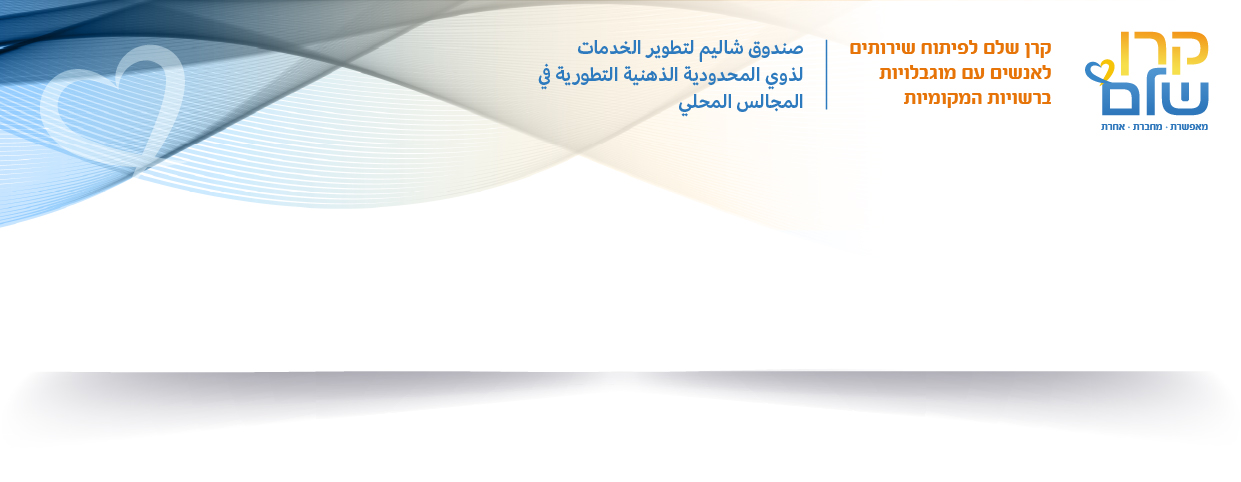 טופס הגשת בקשה למענק מרחביםשיפוץ/בניה/הרחבה/מבנה יביל				   עודכן בתאריך : 23.11.23תאריך הגשת הבקשה :___________יש למלא את הטופס באמצעות המחשב בלבד.  טפסים שימולאו בכתב יד לא יתקבלו.יש לשלוח את טופס הבקשה באמצעות הדוא"ל, בפורמט word  ולהוסיף טופס חתום סרוק בפורמט PDF.הבקשות יועברו לדיון בכפוף להגשת מסמכים  חתומים ובמלואם.יש לשלוח למנהלנית תחום פיתוח פיזי, לימור שירי שולץ,  לכתובת : limor@kshalem.org.ilלהנחיות להגשת בקשות למענק מרחבים באתר קרן שלם>>פרטי מגיש הבקשהשם הרשות : מס תושבים ברשות:שם איש קשר/רפרנט של הפרויקט במסגרת :תפקיד איש הקשר :אימייל : נייד : תיאור המרחב הציבורי המוצע ואפשרויות התעסוקה במקום,  תעסוקה קלה כשלוש שעות יומיותפרטים אודות מועמדים לתוכנית ותיאור קצר של המסגרתמס' המועמדים -מקבלי השרות: מס' מקבלי שירות עם מוגבלות שכלית :מס' מקבלי שירות עם מוגבלות פיזית/חושית :מס' מקבלי שירות עם הנמכה קוגניטיבית :מס' מקבלי שירות עם מוגבלות מוטורית : מס' מקבלי שירות עם מאפיין אחר : טווח גיל - עד גיל 21:       טווח גיל - מעל גיל 21:טווח תפקוד (עפי רמת תפקוד): מספר אנשים המתגוררים בבתי המשפחה:מספר אנשים המתגוררים בדיור :הצגת פרוגרמה פיזית למבנהשטח מבנה ברוטו: עד  300 מ"ר  מס' מקבלי שרות: מינימום 20המבנה יהיה בתוך/בצמוד למרחב  ציבורי (טבע/תרבות ופנאי), או במרחק הליכה קצר.הפרוגרמה הינה רעיונית, ניתן להציג חלופות לפרוגרמה ולפונקציות.הפרוגרמה שתוגש להלן תידון ותאושר בשלב הפיתוח בוועדת ההיגוי.הצעה לסדר יום במודל מרכז מרחביםיש להציג תוכנית רעיונית, ניתן להציע סדר יום חלופי באותה מתכונת, אך      סדר היום חייב לכלול תעסוקה קלה במרחב הציבורי המוצע וכן פעילות גופנית יומית סדירה וקבועה.להלן דוגמא לסדר יום :תקציבמענק הקרן עד 1,500,000 ₪ ועד 75% מהעלות הכוללת הנמוך מבניהם. הסכום שיאושר על ידי הקרן, יהיה אחוז השתתפות של הקרן מהעלות הכוללת כפי שיקבע עי היועץ.  באם העלות תפחת, השתתפות הקרן תפחת בהתאם, אם העלות תגדל, השתתפות הקרן לא תשתנה.חתימות חתימת מנהל/ת האגף לשירותים חברתיים :   שם :_________________       תאריך:_____________   חתימה וחותמת:  _______________                          המלצה וחתימת מפקח מחוזי, מינהל מוגבלויות, משרד הרווחה והביטחון החברתי :המלצה:___________________________________________________________________ 
שם :_____________             תאריך:____________            חתימה וחותמת:  _______________פוקנציההמלצה : שטח במ"ריש למלא את הצעת המגיששטח במ"רהרחבהמטבח מחמם15ישמש גם כסדנת פעילותמזווה 7מבואה40תשמש גם כאזור אכילה, בקרבה למטבחסדנא רב תכליתית30יש לציין שימוש (כישורי למידה והעשרה, אומנות, אורח חיים בריא, סטיילינג וטיפוח, וכד')חדר רב תכליתי30פעילות גופנית שיקומית, טיפולים פרא רפואייםשירותים152 תאים לגברים :1 רגיל 2.5 מ"ר 1 נגיש 3.5 מ"ר  2 תאים לנשים :1 רגיל 2.5 מ"ר 1 נגיש 3.5 מ"ר  חדר מנהל/רכז15ישמש גם לישיבותשירותי צוות4מחסן15סה"כ נטוסה"כ ברוטו (*1.3)שעותדוגמאראשוןשנישלישירביעיחמישי08:00-08:45התכנסות, מפגש בוקר, שתיה חמה08:45-09:30פעילות גופנית בקבוצות09:30-10:00ארוחת בוקר10:00-13:00תעסוקה קלה במרחב הציבורי13:00-14:00ארוחת צהרים14:00-15:30סדנא בחדר רב תכליתי (כמפורט בפרוגרמה)15:30סיכום ופיזור